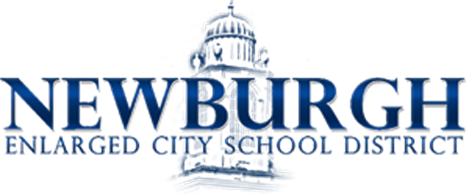 21st After-School AcademyApplicationMEDICAL EMERGENCY CONSENTIn the event of a medical emergency, first aid will be administered to your child by the nurse or another qualified individual. Every attempt will be made to reach the parent/guardian first. If further medical treatment is needed, 911 will be called. I authorize the Newburgh Enlarged City School District’s 21st Century After-School Academy to obtain emergency transportation and treatment for my child in the event I am not available._______________________________________________________________              ________________________________________________________       _______________(Parent/Guardian Signature)                  	(Relationship)           			(Date)1) Does your child have any known allergies and/or sensitivity to food?          YES            NO*If you answered yes, what are they? Please describe your child’s reactions and symptoms:  2) Does your child require medication during after-school hours? (Please include inhalers for asthma)     YES                  NO          If you answered yes, please list the name of medication:MEDICAL EMERGENCY CONSENT:In the event of a medical emergency, first aid will be administered to your child by the nurse or another qualified staff member. Every attempt will be made to reach the parent/guardian first. If further medical treatment is needed, 911 will be called. I authorize the 21st Century After-School Academy to obtain emergency transportation and treatment for my child in the event I am not available._________________________________________________     ______________________________________________________________________       __________________________(Parent/Guardian Signature)                                                   (Relationship)           			(Date) 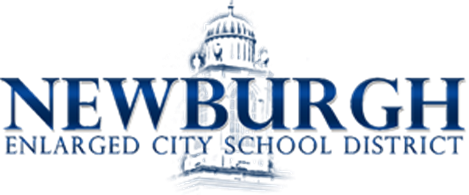 Rights and Responsibilities21st Century After-School Academy agrees toProvide a high quality, comprehensive after-school program for all participantsTreat all participants and parents with respect and provide grievance procedures in case of unresolved conflictsProvide opportunities for parental feedback and suggestions Provide parents with contact information and program rules and expectations upon enrollmentAs a Parent/Guardian, I agree toComplete all enrollment paperwork required and sign all authorizations necessaryComply with program procedures set forth by the 21st Century After-School AcademyEncourage my child to abide by the program rulesEncourage my child to participate in all areas of the programMake every effort to attend all student and parent events scheduled by the programRead the entire Family Handbook As a Student, I Agree toFollow the rules of the Newburgh Enlarged City School District and the 21st Century After-School AcademyAttend three days a week and the Saturday Academy eventsRespect all adults and fellow scholarsDo my best in all activitiesStudent Signature:   __________________________________	Date: _________________Parent Signature:     __________________________________	Date: _________________Parent Print Name:  ___________________________________	Date: _________________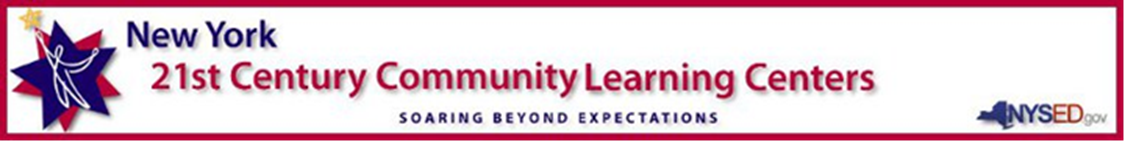 STUDENT INFORMATIONSTUDENT INFORMATIONSTUDENT INFORMATIONSTUDENT INFORMATIONSTUDENT INFORMATIONSTUDENT INFORMATIONSTUDENT INFORMATIONSTUDENT INFORMATIONSTUDENT INFORMATION
SchoolBalmvilleGAMSHorizons on HudsonVails Gate 
Grade K  1st 2nd 3rd4th5th 
Grade K  1st 2nd 3rd4th5th 
Grade K  1st 2nd 3rd4th5th 
Grade K  1st 2nd 3rd4th5th 
Grade K  1st 2nd 3rd4th5th 
Grade K  1st 2nd 3rd4th5th 
Grade K  1st 2nd 3rd4th5th 
Student’s Birth Date:/          /Student’s Last  NameStudent’s Last  NameStudent’s Last  NameFirstFirstFirstMiddleMiddleMiddleStreet AddressStreet AddressStreet AddressCityCityCityState and Zip CodeState and Zip CodeState and Zip CodeDoes the student reside in the City of Newburgh?Yes       NoDoes the student reside in the City of Newburgh?Yes       NoGender M   FGender M   FEthnicity   American Indian            Asian (Non-Hispanic)     Black (Non-Hispanic)      Hispanic/Latino          Pacific Islander              White (Non-Hispanic)      OtherEthnicity   American Indian            Asian (Non-Hispanic)     Black (Non-Hispanic)      Hispanic/Latino          Pacific Islander              White (Non-Hispanic)      OtherEthnicity   American Indian            Asian (Non-Hispanic)     Black (Non-Hispanic)      Hispanic/Latino          Pacific Islander              White (Non-Hispanic)      OtherEthnicity   American Indian            Asian (Non-Hispanic)     Black (Non-Hispanic)      Hispanic/Latino          Pacific Islander              White (Non-Hispanic)      OtherEthnicity   American Indian            Asian (Non-Hispanic)     Black (Non-Hispanic)      Hispanic/Latino          Pacific Islander              White (Non-Hispanic)      OtherParent/Guardian NameParent/Guardian NameParent/Guardian NameParent/Guardian NameParent/Guardian Address if Different from Student’sParent/Guardian Address if Different from Student’sParent/Guardian Address if Different from Student’sParent/Guardian Address if Different from Student’sParent/Guardian Address if Different from Student’sParent/Guardian  Home PhoneParent/Guardian  Home PhoneParent/Guardian  Home PhoneParent/Guardian  Home PhoneParent/Guardian  Cell PhoneParent/Guardian  Cell PhoneParent/Guardian  Cell PhoneParent/Guardian  Work PhoneParent/Guardian  Work PhoneParent/Guardian  Email addressParent/Guardian  Email addressParent/Guardian  Email addressParent/Guardian  Email addressParent/Guardian  Email addressParent/Guardian  Email addressParent/Guardian  Email addressParent/Guardian  Email addressParent/Guardian  Email addressParent/Guardian  Parent/Guardian  Parent/Guardian  Parent/Guardian  Parent/Guardian  Parent/Guardian  Parent/Guardian  Parent/Guardian  Parent/Guardian  Parent/Guardian  Home PhoneParent/Guardian  Home PhoneParent/Guardian  Home PhoneParent/Guardian  Home PhoneParent/Guardian  Parent/Guardian  Parent/Guardian  Parent/Guardian  Work PhoneParent/Guardian  Work PhoneParent/Guardian  Email addressParent/Guardian  Email addressParent/Guardian  Email addressParent/Guardian  Email addressParent/Guardian  Email addressParent/Guardian  Email addressParent/Guardian  Email addressParent/Guardian  Email addressParent/Guardian  Email addressStudent lives with  Both Parents   Mother    Father       Other: ________________# Of Members in Household  _________    Military Affiliation   None   Army  Navy  Air Force  Marines  Coast Guard                                                                                                                                 National  Guard  Dep’t of Defense  ReservesStudent lives with  Both Parents   Mother    Father       Other: ________________# Of Members in Household  _________    Military Affiliation   None   Army  Navy  Air Force  Marines  Coast Guard                                                                                                                                 National  Guard  Dep’t of Defense  ReservesStudent lives with  Both Parents   Mother    Father       Other: ________________# Of Members in Household  _________    Military Affiliation   None   Army  Navy  Air Force  Marines  Coast Guard                                                                                                                                 National  Guard  Dep’t of Defense  ReservesStudent lives with  Both Parents   Mother    Father       Other: ________________# Of Members in Household  _________    Military Affiliation   None   Army  Navy  Air Force  Marines  Coast Guard                                                                                                                                 National  Guard  Dep’t of Defense  ReservesStudent lives with  Both Parents   Mother    Father       Other: ________________# Of Members in Household  _________    Military Affiliation   None   Army  Navy  Air Force  Marines  Coast Guard                                                                                                                                 National  Guard  Dep’t of Defense  ReservesStudent lives with  Both Parents   Mother    Father       Other: ________________# Of Members in Household  _________    Military Affiliation   None   Army  Navy  Air Force  Marines  Coast Guard                                                                                                                                 National  Guard  Dep’t of Defense  ReservesStudent lives with  Both Parents   Mother    Father       Other: ________________# Of Members in Household  _________    Military Affiliation   None   Army  Navy  Air Force  Marines  Coast Guard                                                                                                                                 National  Guard  Dep’t of Defense  ReservesStudent lives with  Both Parents   Mother    Father       Other: ________________# Of Members in Household  _________    Military Affiliation   None   Army  Navy  Air Force  Marines  Coast Guard                                                                                                                                 National  Guard  Dep’t of Defense  ReservesStudent lives with  Both Parents   Mother    Father       Other: ________________# Of Members in Household  _________    Military Affiliation   None   Army  Navy  Air Force  Marines  Coast Guard                                                                                                                                 National  Guard  Dep’t of Defense  ReservesSTUDENT INFORMATIONSTUDENT INFORMATIONSTUDENT INFORMATIONSTUDENT INFORMATIONSTUDENT INFORMATIONSTUDENT INFORMATIONSTUDENT INFORMATIONSTUDENT INFORMATIONSTUDENT INFORMATIONIs English the primary language spoken at home? YES     NO    If no, what is the primary language spoken at home? ____________________Is English the primary language spoken at home? YES     NO    If no, what is the primary language spoken at home? ____________________Is English the primary language spoken at home? YES     NO    If no, what is the primary language spoken at home? ____________________Is English the primary language spoken at home? YES     NO    If no, what is the primary language spoken at home? ____________________Is English the primary language spoken at home? YES     NO    If no, what is the primary language spoken at home? ____________________Is the student receiving bilingual or ESL (English as a Second Language) Instruction?YES        NOIs the student receiving bilingual or ESL (English as a Second Language) Instruction?YES        NOIs the student receiving bilingual or ESL (English as a Second Language) Instruction?YES        NOIs the student receiving bilingual or ESL (English as a Second Language) Instruction?YES        NOPrior diagnosis of Attention Deficit Hyperactivity Disorder (ADHD) or ADD   YES       NOPrior diagnosis of Attention Deficit Hyperactivity Disorder (ADHD) or ADD   YES       NOPrior diagnosis of Attention Deficit Hyperactivity Disorder (ADHD) or ADD   YES       NOPrior diagnosis of Attention Deficit Hyperactivity Disorder (ADHD) or ADD   YES       NOPrior diagnosis of Attention Deficit Hyperactivity Disorder (ADHD) or ADD   YES       NOIf YES, describe treatmentIf YES, describe treatmentIf YES, describe treatmentIf YES, describe treatmentDoes the student have a disability/special need?                                                                               YES       NOIf yes, please explainDoes the student have a disability/special need?                                                                               YES       NOIf yes, please explainDoes the student have a disability/special need?                                                                               YES       NOIf yes, please explainDoes the student have a disability/special need?                                                                               YES       NOIf yes, please explainDoes the student have a disability/special need?                                                                               YES       NOIf yes, please explainIs the student receiving special education services?YES      NOIf yes, does the student have an IEP                                   (Individual Education Plan)?    YES        NOIs the student receiving special education services?YES      NOIf yes, does the student have an IEP                                   (Individual Education Plan)?    YES        NOIs the student receiving special education services?YES      NOIf yes, does the student have an IEP                                   (Individual Education Plan)?    YES        NOIs the student receiving special education services?YES      NOIf yes, does the student have an IEP                                   (Individual Education Plan)?    YES        NODoes the student receive free/reduced lunch?                                               YES        NOPlease check any of the following that apply: Food Stamps                      SSI (Social Security Insurance)  Medicare or Medicaid         Disability InsuranceAre there any siblings applying to the program                                                YES        NOIf yes please list their names:AUTHORIZED PERSONS FOR PICK-UPI authorize the following individuals to pick-up my child at any time.  I know these persons and agree to allow 21st Century After-School Academy staff to release my child into their care upon providing valid identification for verification purposes:                                                                                                             I understand that the 21st Century After-School Academy operates Tuesday-Thursday for two hours a day after school.  I understand that my child/children are expected to attend all three days weekly. I understand that my child will ride the bus or other approved school transportation to approved functions or activities in the program.  I also know that if attending a field trip outside of the program location, I will be notified in writing.BEHAVIOR AND DISCIPLINE AGREEMENTIn an effort to provide a productive learning environment, all students will be expected to follow the rules and procedures of the Newburgh Enlarged City School District Code of Conduct.https://www.newburghschools.org/files/district/documents/CodeofConduct2017-2018-final%20v.3.pdfSELECTION CRITERIAThe 21st Century After-School Academy is open to all students at the selected sites regardless of race or economic status.  All students are encouraged to apply. Please note, we have a limited number of openings. If our numbers exceed capacity additional students will be placed on a waiting list. I agree to all of the above policies, rules, and procedures of the 21st Century After-School Academy. I realize that the 21st Century Afterschool Academy is a voluntary program and is not required.  I also agree to support my child’s learning progression by adhering to the items contained in this packet. I, the parent/guardian of the above named child, hereby register him/her for participation in the 21st Century After-School Academy.  I further agree that the information provided on this registration is true and accurate.Parent/Guardian_____________________________________________________________Date_____________________                                                             (Please print) Parent/Guardian Signature______________________________________________________________STUDENT MEDICAL HISTORY/CONSENTDoctor/Health Care ProviderDoctor/Heath Care Provider AddressDoctor/Heath Care Provider AddressPhone NumberDentistAddressAddressPhone NumberMedicaid #/Medicaid #/Health Insurance Carrier & Policy #Health Insurance Carrier & Policy #EMERGENCY CONTACTS